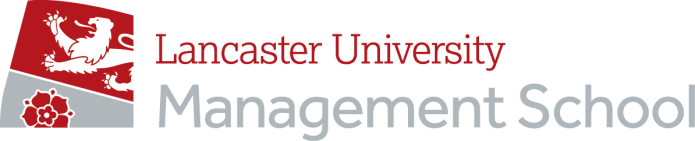 JOB DESCRIPTION: Senior Lecturer in post-experience management education AND LEADERSHIP DEVELOPMENTREF: AXXXJob Title:  Senior Lecturer in post-experience management education and leadership development Grade: 9Department/College: Lancaster University Management SchoolDepartment/College: Lancaster University Management SchoolDirectly responsible to: Head of DepartmentDirectly responsible to: Head of DepartmentSupervisory responsibility for: N/ASupervisory responsibility for: N/AOther contactsInternal: Colleagues within Lancaster University Management School; students; colleagues in other faculties and central university services; providers of student support; Other contactsInternal: Colleagues within Lancaster University Management School; students; colleagues in other faculties and central university services; providers of student support; Major Duties: Major Duties: 